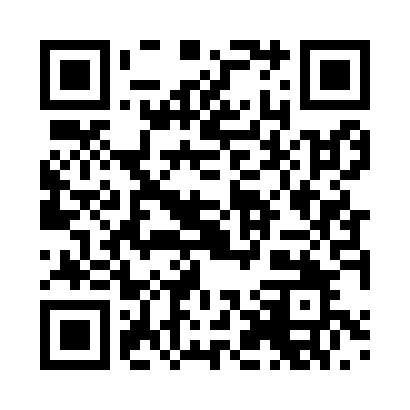 Prayer times for Tweehorn, GermanySat 1 Jun 2024 - Sun 30 Jun 2024High Latitude Method: Angle Based RulePrayer Calculation Method: Muslim World LeagueAsar Calculation Method: ShafiPrayer times provided by https://www.salahtimes.comDateDayFajrSunriseDhuhrAsrMaghribIsha1Sat2:545:051:255:499:4611:502Sun2:535:051:255:499:4711:513Mon2:535:041:265:509:4811:514Tue2:535:031:265:509:4911:525Wed2:535:021:265:519:5011:536Thu2:535:021:265:519:5111:537Fri2:525:011:265:529:5211:548Sat2:525:011:275:529:5311:549Sun2:525:001:275:529:5411:5510Mon2:525:001:275:539:5411:5511Tue2:524:591:275:539:5511:5512Wed2:524:591:275:549:5611:5613Thu2:524:591:285:549:5711:5614Fri2:524:591:285:549:5711:5715Sat2:524:591:285:559:5811:5716Sun2:524:581:285:559:5811:5717Mon2:524:581:285:559:5911:5818Tue2:534:581:295:559:5911:5819Wed2:534:591:295:569:5911:5820Thu2:534:591:295:569:5911:5821Fri2:534:591:295:5610:0011:5822Sat2:534:591:305:5610:0011:5923Sun2:545:001:305:5610:0011:5924Mon2:545:001:305:5710:0011:5925Tue2:545:001:305:5710:0011:5926Wed2:555:011:305:5710:0011:5927Thu2:555:011:315:5710:0011:5928Fri2:555:021:315:579:5911:5929Sat2:565:031:315:579:5911:5930Sun2:565:031:315:579:5911:59